Annex 1: Template for LIFE BooGI-BOP Good Practice Exampleswww.biodiversity-premises.eu	EU LIFE BooGI-BOP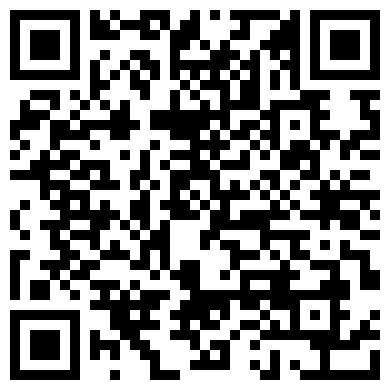 	Boosting Urban Green Infrastructure	through Biodiversity-Oriented Design	of Business PremisesEditor: Global Nature Fund						Funded by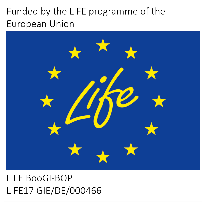 Version: August 2019Project partners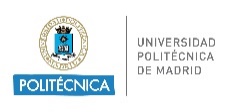 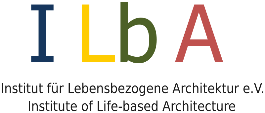 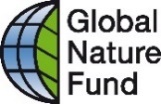 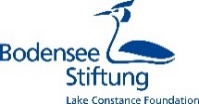 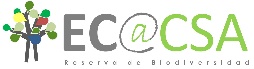 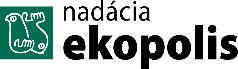 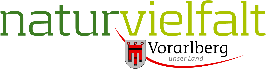 GeneralGeneralGeneralCompany NameContactCompany Description(max. 500 Characters)Company Logo available Pictures of premises available Detailed pictures of BOP measures  available Additional multi-media elements e.g. short video of premises / short video with statement of CEO, Facility Manager, Planer etc. about motivation and goals availableLink to websiteType of businessBranchCompany size Small company (≤ 49 employees ≤ 10 Mio. € turnover) Medium-sized company (≤ 250 employees ≤ 50 Mio. €  turnover) Large corporation (> 250 employees > 50 Mio. €  turnover)Company premises profileCompany premises profileCompany premises profileArea size haLocation profile (in % of total area)Characteristics of the area / existing natural structures etc.What are the properties of the terrain? Which climatic conditions prevail? Are there any particularities in the surrounding landscape such as nature reserves etc.?  
(500 characters)Biodiversity-oriented designBiodiversity-oriented designBiodiversity-oriented designBiodiversity-oriented designBeginning and duration of design, , Measures implementedPlease tick the measures you have implemented  Bird-safe windows Biodiversity-oriented maintenance measures Semi-natural grassland Communication (e.g. signs) Elements for employees   (benches, seat stones) Greening of facades Insect-friendly outdoor lighting Habitat Structures Hedges Herb/vegetable gardens / shrubs Nesting boxes, bat boxes and bee hives Perennial flower meadows Permanent meadows Ponds Roof greening Shrub beds Surface desealing Trees plantedDescription of measuresA detailed description of the measures taken: What measures have you carried out on the site and what characteristics do they have? For example, did you implement an extensive or intensive green roof? (max. 1000 characters)A detailed description of the measures taken: What measures have you carried out on the site and what characteristics do they have? For example, did you implement an extensive or intensive green roof? (max. 1000 characters)Positive results of measures (for biodiversity, for employees, for neighbors)Can you observe different species on your premises? Do the employees use the natural surroundings for their lunch breaks? Do you get feedback from visitors and business partners? (max. 1000 characters)Can you observe different species on your premises? Do the employees use the natural surroundings for their lunch breaks? Do you get feedback from visitors and business partners? (max. 1000 characters)Motivation and goalsWhat motivated you to design your premises biodiversity-oriented? What goals do you pursue with the biodiversity-oriented design? (max. 500 characters)What motivated you to design your premises biodiversity-oriented? What goals do you pursue with the biodiversity-oriented design? (max. 500 characters)QUOTE on motivation and goals of CEO/ManagerWhat motivated you to design your premises biodiversity-oriented? What goals do you pursue with the biodiversity-oriented design? (max. 500 characters) What motivated you to design your premises biodiversity-oriented? What goals do you pursue with the biodiversity-oriented design? (max. 500 characters) Maintenance conceptWhat maintenance measures are required? How many staff works on maintaining the premises? (max. 500 characters)What maintenance measures are required? How many staff works on maintaining the premises? (max. 500 characters)Costs for design and maintenanceWhat are the approximate costs for the biodiversity-oriented design? What costs were incurred for individual measures? To what extent have the invested costs been amortized again? What are the costs for maintenance? If concrete values are available, you are welcome to name them, otherwise you are welcome to describe the situation. (max. 500 characters)What are the approximate costs for the biodiversity-oriented design? What costs were incurred for individual measures? To what extent have the invested costs been amortized again? What are the costs for maintenance? If concrete values are available, you are welcome to name them, otherwise you are welcome to describe the situation. (max. 500 characters)PlanningList organizations/practitioners involved in planning (inkl. link to website)List organizations/practitioners involved in planning (inkl. link to website)RealizationList organizations/practitioners involved in realization (inkl. link to website)List organizations/practitioners involved in realization (inkl. link to website)PartnerList partner organizations (inkl. link to website)List partner organizations (inkl. link to website)Benefits of BooGI-BOP project (if applicable)How did you work together with the LIFE BooGI-BOP project? How did you benefit from the cooperation? (max. 500 characters)How did you work together with the LIFE BooGI-BOP project? How did you benefit from the cooperation? (max. 500 characters)